о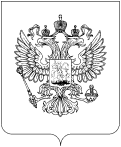 Уважаемый Владимир Николаевич!В настоящее время одной из актуальных проблем информационной безопасности общества является ограничение распространения противоправной информации, причиняющей вред здоровью и развитию детей, посредством сети «Интернет». Для ограничения доступа к противоправной информации в соответствии со ст. 15.1 Федерального закона от 27.07.2006 № 149-ФЗ «Об информации, информационных технологиях и о защите информации» создан «Единый реестр доменных имен, указателей страниц сайтов в сети «Интернет» и сетевых адресов, позволяющих идентифицировать сайты в сети «Интернет», содержащие информацию, распространение которой в Российской Федерации запрещено». 	В электронном виде на сайте Роскомнадзора размещена форма для приема сообщений компетентными органами, уполномоченными принимать решения о блокировке интернет-ресурсов,   от граждан, юридических лиц, индивидуальных предпринимателей, органов государственной власти, органов местного самоуправления о наличии на страницах сайтов в сети Интернет противоправной информации. 	Форма расположена по адресу: http://eais.rkn.gov.ru/feedback/.	С целью упрощения задачи по заполнению формы Роскомнадзором разработаны методические рекомендации в виде презентационных материалов,   наглядно демонстрирующих последовательность действий по внесению информации. 	Направляем методические рекомендации для их распространения среди образовательных учреждений, родителей и учащихся Брянской области. Приложение: 1 файл pptx.Исполнитель:  Тел.: РОСКОМНАДЗОРУПРАВЛЕНИЕ ФЕДЕРАЛЬНОЙ СЛУЖБЫ ПО НАДЗОРУ В СФЕРЕ СВЯЗИ, ИНФОРМАЦИОННЫХ ТЕХНОЛОГИЙ И МАССОВЫХ КОММУНИКАЦИЙПО БРЯНСКОЙ ОБЛАСТИ(Управление Роскомнадзорапо Брянской области)пл. Карла Маркса, д.9, г. Брянск, 241050Справочная: (4832) 72-22-04; факс  (4832) 72-22-04E-mail: rsockanc32@rkn.gov.ru № На №   от Директору департамента образования и науки Брянской областиВ. Н. Оборотову   Бежицкая ул., д  г. Брянск, 241050   edu@edu.debryansk.ru